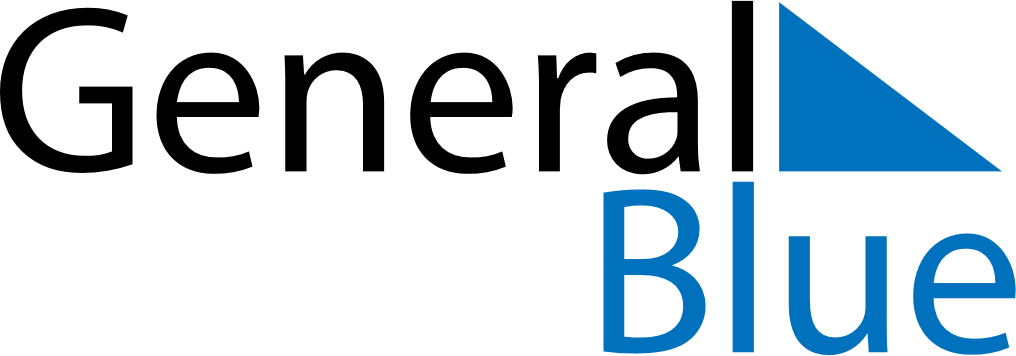 March 2024March 2024March 2024March 2024March 2024March 2024March 2024Pruzhany, Brest, BelarusPruzhany, Brest, BelarusPruzhany, Brest, BelarusPruzhany, Brest, BelarusPruzhany, Brest, BelarusPruzhany, Brest, BelarusPruzhany, Brest, BelarusSundayMondayMondayTuesdayWednesdayThursdayFridaySaturday12Sunrise: 8:08 AMSunset: 7:00 PMDaylight: 10 hours and 52 minutes.Sunrise: 8:06 AMSunset: 7:02 PMDaylight: 10 hours and 56 minutes.34456789Sunrise: 8:03 AMSunset: 7:04 PMDaylight: 11 hours and 0 minutes.Sunrise: 8:01 AMSunset: 7:06 PMDaylight: 11 hours and 4 minutes.Sunrise: 8:01 AMSunset: 7:06 PMDaylight: 11 hours and 4 minutes.Sunrise: 7:59 AMSunset: 7:07 PMDaylight: 11 hours and 8 minutes.Sunrise: 7:57 AMSunset: 7:09 PMDaylight: 11 hours and 12 minutes.Sunrise: 7:54 AMSunset: 7:11 PMDaylight: 11 hours and 16 minutes.Sunrise: 7:52 AMSunset: 7:13 PMDaylight: 11 hours and 20 minutes.Sunrise: 7:50 AMSunset: 7:15 PMDaylight: 11 hours and 25 minutes.1011111213141516Sunrise: 7:47 AMSunset: 7:16 PMDaylight: 11 hours and 29 minutes.Sunrise: 7:45 AMSunset: 7:18 PMDaylight: 11 hours and 33 minutes.Sunrise: 7:45 AMSunset: 7:18 PMDaylight: 11 hours and 33 minutes.Sunrise: 7:43 AMSunset: 7:20 PMDaylight: 11 hours and 37 minutes.Sunrise: 7:40 AMSunset: 7:22 PMDaylight: 11 hours and 41 minutes.Sunrise: 7:38 AMSunset: 7:24 PMDaylight: 11 hours and 45 minutes.Sunrise: 7:36 AMSunset: 7:25 PMDaylight: 11 hours and 49 minutes.Sunrise: 7:33 AMSunset: 7:27 PMDaylight: 11 hours and 53 minutes.1718181920212223Sunrise: 7:31 AMSunset: 7:29 PMDaylight: 11 hours and 58 minutes.Sunrise: 7:29 AMSunset: 7:31 PMDaylight: 12 hours and 2 minutes.Sunrise: 7:29 AMSunset: 7:31 PMDaylight: 12 hours and 2 minutes.Sunrise: 7:26 AMSunset: 7:33 PMDaylight: 12 hours and 6 minutes.Sunrise: 7:24 AMSunset: 7:34 PMDaylight: 12 hours and 10 minutes.Sunrise: 7:22 AMSunset: 7:36 PMDaylight: 12 hours and 14 minutes.Sunrise: 7:19 AMSunset: 7:38 PMDaylight: 12 hours and 18 minutes.Sunrise: 7:17 AMSunset: 7:40 PMDaylight: 12 hours and 22 minutes.2425252627282930Sunrise: 7:14 AMSunset: 7:41 PMDaylight: 12 hours and 26 minutes.Sunrise: 7:12 AMSunset: 7:43 PMDaylight: 12 hours and 31 minutes.Sunrise: 7:12 AMSunset: 7:43 PMDaylight: 12 hours and 31 minutes.Sunrise: 7:10 AMSunset: 7:45 PMDaylight: 12 hours and 35 minutes.Sunrise: 7:07 AMSunset: 7:47 PMDaylight: 12 hours and 39 minutes.Sunrise: 7:05 AMSunset: 7:48 PMDaylight: 12 hours and 43 minutes.Sunrise: 7:03 AMSunset: 7:50 PMDaylight: 12 hours and 47 minutes.Sunrise: 7:00 AMSunset: 7:52 PMDaylight: 12 hours and 51 minutes.31Sunrise: 6:58 AMSunset: 7:54 PMDaylight: 12 hours and 55 minutes.